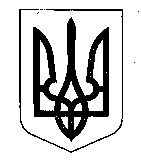 МІНІСТЕРСТВО ФІНАНСІВ УКРАЇНИНАКАЗ  від 22.04.2024_____                           Київ                                  № 203__________Зареєстровано у Міністерстві юстиції України24 квітня 2024 року за № 590/41935Про внесення змін до наказуМіністерства фінансів Українивід 02 квітня 2024 року № 171Відповідно до абзацу одинадцятого пункту 13 Положення про державну реєстрацію нормативно-правових актів міністерств, інших органів виконавчої влади, затвердженого постановою Кабінету Міністрів України від 28 грудня 1992 року № 731, підпункту 5 пункту 4 Положення про Міністерство фінансів України, затвердженого постановою Кабінету Міністрів України від 20 серпня 2014 року № 375,НАКАЗУЮ:Абзац дев’ятий пункту 1 наказу Міністерства фінансів України 
від 02 квітня 2024 року № 171 «Про затвердження форм розрахунків під час здійснення місцевих запозичень», зареєстрованого в Міністерстві юстиції України 17 квітня 2024 року за № 559/41904, доповнити після слова «числі» розділовим знаком «,».Затвердити Зміни до форм розрахунків під час здійснення місцевих запозичень, затверджених наказом Міністерства фінансів України від 02 квітня 2024 року № 171, зареєстрованим у Міністерстві юстиції України 17 квітня 2024 року за № 559/41904, що додаються.Департаменту політики міжбюджетних відносин та місцевих бюджетів Міністерства фінансів України в установленому порядку забезпечити: подання цього наказу на державну реєстрацію до Міністерства юстиції України; оприлюднення цього наказу.Цей наказ набирає чинності з дня його офіційного опублікування.5. Контроль за виконанням цього наказу покласти на першого заступника Міністра Улютіна Д. В.Міністр                                                                                      Сергій МАРЧЕНКО